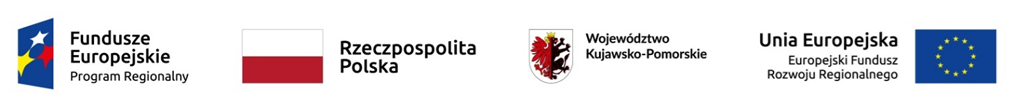 WYKONAWCA:……………………………………………………(pełna nazwa/firma, adres, w zależnościod podmiotu: NIP/PESEL, KRS/CEiDG)	reprezentowany przez:……………………………………………………(imię, nazwisko, stanowisko/podstawa do reprezentacji)WYKAZ OSÓBw  zakresie niezbędnym do wykazania spełniania warunków zdolności technicznych i zawodowych dla zadania pn.Remont tzw. Domku Pod Kapturem w Golubiu-Dobrzyniu:Oświadczam, że wszystkie informacje podane w powyższy wykazie są aktualne i zgodne z prawdą oraz zostały przedstawione z pełną świadomością konsekwencji wprowadzenia Zamawiającego w błąd przy przedstawianiu informacji.Zakres wykonywanych czynności w ramach zadaniaImię i nazwiskoOpis wykształcenia i kwalifikacji zawodowychInformacje o posiadanych uprawnieniachOpis doświadczeniaInformacja o podstawie do dysponowaniaKierownik Budowy posiadający uprawnienia budowlane w odpowiedniej specjalności